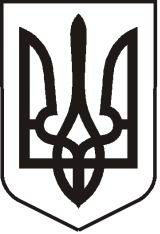 УКРАЇНАЛУГАНСЬКА ОБЛАСТЬПОПАСНЯНСЬКА  МІСЬКА  РАДАВИКОНАВЧИЙ КОМІТЕТПРОТОКОЛ  № 12 позачергового засідання виконкому Попаснянської міської радивід 02 жовтня 2019 рокуДОВІДКА       до протоколу  № 12  позачергового засідання виконкому       Попаснянської  міської  ради  від  02.10.20191.Кількість рішень – 1 у т.ч. прийнятих:  на засіданні виконкому – 1 між засіданнями виконкому –   - на виконання рішень   Державних виконавчих  органів –    -2. Прийнято рішень за звітами:     підприємств та організацій –   - 3. Взято на контроль:      Всього:           у  т.ч. з наданням письмових інформацій –   -4. Знято з контролю на засіданні   виконкому -  - ПОПАСНЯСЬКА  МІСЬКА РАДАВИКОНАВЧИЙ КОМІТЕТПРОТОКОЛ   № 12                                                              засідання  виконкому 02.10.2018        м. ПопаснаПрийняли участь у  засіданні виконкому: начальники відділів, спеціалісти виконкому міської ради, представники засобів масової інформації.Онищенко Ю.І. – міський головаЧлени виконкому: Водолазька Т.Ф.,  Гапотченко І.В., Козаков О.А., Лихобабін Г.В.,  Кулік Л.А., Хащенко Д.В.         Відсутні:Золотарьов В.Ф.- з інших причин;Табачинський М.М. - з інших причин;Склярова І.О. - з інших причин. Слухали:                 Про затвердження  попереднього висновку  стосовно  відповідності                                   інтересам  та потребам  територіальної  громади  Доповідав:              Коваленко В.П.Вирішили:              За- 8 Проти- ні   Утрималось- ні, рішення прийнято зі змінами та                                 доповненнями                                (рішення  № 98 додається )Міський голова                                                                             Ю. І. Онищенко